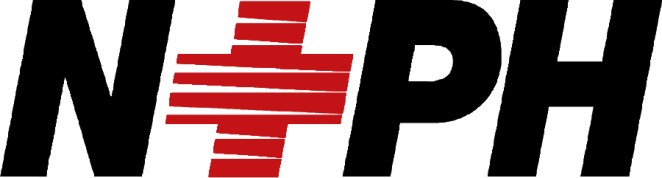 NPH IntroductionHello and welcome to the Nurses and Professional Healthcare (NPH).We are very pleased to have you become part of our rapidly growing team!	The following information is to help you get acquainted to working with registry and how our office operates.  Please feel free to contact our office during hours of operation about inquires of our company and job opportunities.  NPH is Northern California’s leading Medical Staffing Agency. Nurses and Professional Healthcare began its company in 1988 in Paradise, California, and continue to be locally owned and operated. After many years of growth and some location changes we are now located at 555 Flying V Street, Chico California. We employ Certified Nurses Assistants, Licensed Vocational Nurses, Registered Nurses and Respiratory Therapists from all over the state of California. We are a happy family of in-house staff that works with your schedule and what shift abilities is the best for you! Once again thank you for considering Nurses and Professional Healthcare. We look forward to you becoming a part of our team!